Koncepce rozvoje mateřské školy Blížejov na školní rok 2021/22Koncepce je založena na tom, aby si dítě od útlého věku osvojovalo základy a předpoklady pro své další životní vzdělávání.Maximálně podporovat u dětí individuální rozvojové možnosti, počítat s jejich přirozenými rozdíly a výkony při vzdělávání dětíJe nutné brát zřetel i speciální vzdělávací potřeby dětí a tím zlepšovat jejich rozvoj v oblasti vzděláníPři všech činnostech i situacích i za různých okolností působíme na děti a tím je ovlivňujeme v jejich chování, jednání, i v jejich postoji k hodnotám.Záměrem vzdělávacího úsilí je podpora jeho kreativity a sebevyjádření a tím je povzbuzovat v dalším rozvoji, poznání a učení.Zaměříme se na logopedickou péči a budeme spolupracovat s odborníkem.Naší cílem je: Umožnit dětem vnímat krásy světa i dění  kolem nás, položit základy zdravému, fyzickému, mentálnímu, emocionálnímu a sociálnímu rozvoji osobnosti.Objevovat tajemství kolem nás, podporovat u dětí vzájemnou spolupráci a toleranci, vést je k vyjadřování potřeb, pocitů a představ. Snažit se vytvářet základy společenských norem v chování a v sebehodnocení. Vytvářet povědomí o sounáležitosti s přírodou (živou a neživou). Vést děti k osvojení návyků potřebných k péči o životní prostředí.Vycházet z dětské zvídavosti a touhy po poznání (hra, zábava). Smyslové vnímání rozvíjet metodou vlastního prožitku, manipulace, experimentu a hry. Ponechávat dětem prostor pro spontánní aktivity, individuální volbu, relaxaci i pohyb.Dosažení stanoveného cíle :uvedení rámcového programu a školního programu MŠ do praxe, zpracování evaluace – dotazníků pro rodičepodporovat aktivní pohyb dětí – formou soutěží, sportovních dnů, pobytu starších dětí v tělocvičně, tělovýchovné chvilky starších dětí na novém dětském hřišti zlepšit podporu výuky logopedie ve spolupráci s rodiči i odborníky, využívat dechová a artikulační cvičení formou logopedických chvilekprezentace dětí formou dětských vystoupení pro rodiče i veřejnostspolupráci s rodiči zajistit formou společných akcí – pouštění draků, lampionový průvod, tělovýchovné, tvořivé chvilky a individuální schůzky pro srovnání pokroku dítětepodání informací veřejnosti o činnosti MŠ prostřednictvím tisku a webových stránek Podmínky pro rozvoj mateřské školy :1/ Personálnízajistit vhodné podmínky pro uvedení začínajících učitelekutužovat kladné vztahy mezi pedagogypodporovat přenos zkušeností formou vzájemných mentoringůzkvalitňovat práci díky DVPP – zaměřit se na soulad ŠVP s RVP, na výslovnost, pozornost a soustředěnost dětí, psychohygienu pedagogických pracovníků 2/ Materiální podmínkyzajistit pravidelnost údržby školského zařízení a dovybavení tříd a  škol. zahrady Finanční podmínkyOÚ Blížejov – projednání návrhu rozpočtu a jeho úpravzapojit pedagogický sbor do získání sponzorských darůVztahy s ostatními partneryŠkoly ostatního typu - ZŠ - Mikulášská nadílka                                                 - zápis do prvního ročníku  - Den dětíKÚ – správnost a včasnost veškeré dokumentaceSpolupráce s MKZ Horšovský Týn – divadelní představení pro MŠOÚ Blížejov – spolupráce při akcích MŠSDH – spolupráce při akcích MŠ, návštěva hasičské zbrojniceV  Blížejově dne : 25. 8. 2021                       			………………………………..                                                                                    			 Ředitelka  školy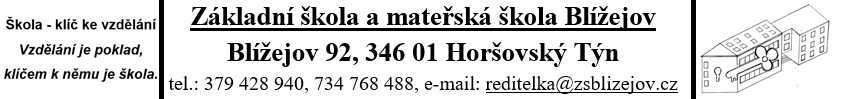 Koncepce rozvoje MŠKoncepce rozvoje MŠKoncepce rozvoje MŠČ.j.:   63/21Spisový znak:O6.1/21.Skartační znak: S10Vypracoval:Vypracoval:Mgr. Dagmar HanzalováSchválil:Schválil:Mgr. Dagmar HanzalováProjednáno: Pedagogickou radouProjednáno: Pedagogickou radouDne: 25.8. 2021Předpis nabývá účinnosti ode dne:Předpis nabývá účinnosti ode dne:Dne: 1.9. 2021Změny v předpise jsou prováděny formou číslovaných písemných dodatků, které tvoří součást tohoto předpisu.Změny v předpise jsou prováděny formou číslovaných písemných dodatků, které tvoří součást tohoto předpisu.Změny v předpise jsou prováděny formou číslovaných písemných dodatků, které tvoří součást tohoto předpisu.